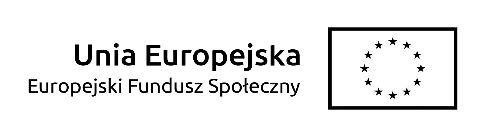 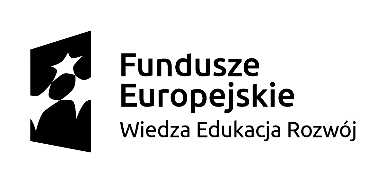 Projekt pn. „Program Rozwojowy Uniwersytetu Warmińsko-Mazurskiego w Olsztynie”nr POWR.03.05.00-00-Z310/17współfinansowany przez Unię Europejską w ramach Europejskiego Funduszu Społecznego.Załącznik nr 7 do SWZNr postępowania: 182/2021/US/DZPWYKAZ OSÓB KTÓRE BĘDĄ UCZESTNICZYĆ W WYKONYWANIU ZAMÓWIENIADotyczy postępowania na usługi społeczne pt. Przeprowadzenie cyklu szkoleń dla pracowników Uniwersytetu Warmińsko-Mazurskiego w Olsztynie zajmujących się sprawami kadrowo-płacowymi w ramach projektu pt. „Program Rozwojowy Uniwersytetu Warmińsko-Mazurskiego w Olsztynie”, nr POWR.03.05.00-00-Z310/17.Ja, niżej podpisany, (a) ………………………………………………………………………oświadczam w imieniu reprezentowanej przez mnie firmy, że zamówienie zostanie zrealizowane z udziałem następujących osób:(Uwaga: w przypadku, gdy do realizacji danego szkolenia wykonawca dedykuje większą liczbę trenerów niż wymagana, należy powielić tabelę dotyczącą danego szkolenia tak, aby w ofercie znalazły się wszystkie wymagane informacje dotyczące każdej osoby wskazanej do realizacji przedmiotu zamówienia).………………………………………………………Miejscowość i data…………………………………………………Podpis osób upoważnionych do reprezentacji* Pod pojęciem „dysponowania bezpośredniego” należy rozumieć przypadek, gdy tytułem prawnym do powoływania się przez Wykonawcę na dysponowanie osobami zdolnymi do wykonania zamówienia jest stosunek prawny istniejący bezpośrednio pomiędzy Wykonawcą, a osobą/osobami, na dysponowanie której/których powołuje się Wykonawca. Bez znaczenia jest tu charakter prawny takiego stosunku, tzn. czy jest to umowa o pracę, umowa zlecenie, umowa o dzieło, czy też samozatrudnienie się osoby fizycznej prowadzącej działalność gospodarczą. W takim przypadku nie należy składać zobowiązanie podmiotu udostępniającego zasoby, stanowiącego Załącznik nr 6 do SWZ.** Pod pojęciem „dysponowania pośredniego” należy rozumieć powoływanie się na osoby zdolne do wykonania zamówienia należące do innych podmiotów, tzw. podmiotów, które dysponują takimi osobami, na czas realizacji zamówienia w celu wykonania pracy związanej z wykonaniem tego zamówienia, np. oddelegują pracownika – w takiej sytuacji należy złożyć zobowiązanie podmiotu udostępniającego zasoby, stanowiącego Załącznik nr 6 do SWZ.Szkolenie Prawo pracy w świetle Ustawy 2.0Szkolenie Prawo pracy w świetle Ustawy 2.0Szkolenie Prawo pracy w świetle Ustawy 2.0Szkolenie Prawo pracy w świetle Ustawy 2.0Szkolenie Prawo pracy w świetle Ustawy 2.0Szkolenie Prawo pracy w świetle Ustawy 2.0Szkolenie Prawo pracy w świetle Ustawy 2.0Imię i nazwisko TRENERA:Imię i nazwisko TRENERA:Imię i nazwisko TRENERA:Imię i nazwisko TRENERA:Imię i nazwisko TRENERA:Imię i nazwisko TRENERA:Imię i nazwisko TRENERA:Podstawa dysponowania (wykonawca/ inny podmiot):Podstawa dysponowania (wykonawca/ inny podmiot):Podstawa dysponowania (wykonawca/ inny podmiot):Podstawa dysponowania (wykonawca/ inny podmiot):Podstawa dysponowania (wykonawca/ inny podmiot):Podstawa dysponowania (wykonawca/ inny podmiot):Podstawa dysponowania (wykonawca/ inny podmiot):Dysponowanie bezpośrednie* - należy wpisać formę współpracy ………………………………… (umowa o pracę/umowa zlecenie/umowa o dzieło/ samozatrudnienie się osoby fizycznej prowadzącej działalność gospodarczą).LUBDysponowanie pośrednie** - należy wpisać formę współpracy ………………………………………..… (umowa zlecenie/umowa o dzieło itp.) i załączyć wypełnione zobowiązanie podmiotu udostępniającego zasoby zgodnie z załącznikiem nr 6.Dysponowanie bezpośrednie* - należy wpisać formę współpracy ………………………………… (umowa o pracę/umowa zlecenie/umowa o dzieło/ samozatrudnienie się osoby fizycznej prowadzącej działalność gospodarczą).LUBDysponowanie pośrednie** - należy wpisać formę współpracy ………………………………………..… (umowa zlecenie/umowa o dzieło itp.) i załączyć wypełnione zobowiązanie podmiotu udostępniającego zasoby zgodnie z załącznikiem nr 6.Dysponowanie bezpośrednie* - należy wpisać formę współpracy ………………………………… (umowa o pracę/umowa zlecenie/umowa o dzieło/ samozatrudnienie się osoby fizycznej prowadzącej działalność gospodarczą).LUBDysponowanie pośrednie** - należy wpisać formę współpracy ………………………………………..… (umowa zlecenie/umowa o dzieło itp.) i załączyć wypełnione zobowiązanie podmiotu udostępniającego zasoby zgodnie z załącznikiem nr 6.Dysponowanie bezpośrednie* - należy wpisać formę współpracy ………………………………… (umowa o pracę/umowa zlecenie/umowa o dzieło/ samozatrudnienie się osoby fizycznej prowadzącej działalność gospodarczą).LUBDysponowanie pośrednie** - należy wpisać formę współpracy ………………………………………..… (umowa zlecenie/umowa o dzieło itp.) i załączyć wypełnione zobowiązanie podmiotu udostępniającego zasoby zgodnie z załącznikiem nr 6.Dysponowanie bezpośrednie* - należy wpisać formę współpracy ………………………………… (umowa o pracę/umowa zlecenie/umowa o dzieło/ samozatrudnienie się osoby fizycznej prowadzącej działalność gospodarczą).LUBDysponowanie pośrednie** - należy wpisać formę współpracy ………………………………………..… (umowa zlecenie/umowa o dzieło itp.) i załączyć wypełnione zobowiązanie podmiotu udostępniającego zasoby zgodnie z załącznikiem nr 6.Dysponowanie bezpośrednie* - należy wpisać formę współpracy ………………………………… (umowa o pracę/umowa zlecenie/umowa o dzieło/ samozatrudnienie się osoby fizycznej prowadzącej działalność gospodarczą).LUBDysponowanie pośrednie** - należy wpisać formę współpracy ………………………………………..… (umowa zlecenie/umowa o dzieło itp.) i załączyć wypełnione zobowiązanie podmiotu udostępniającego zasoby zgodnie z załącznikiem nr 6.Dysponowanie bezpośrednie* - należy wpisać formę współpracy ………………………………… (umowa o pracę/umowa zlecenie/umowa o dzieło/ samozatrudnienie się osoby fizycznej prowadzącej działalność gospodarczą).LUBDysponowanie pośrednie** - należy wpisać formę współpracy ………………………………………..… (umowa zlecenie/umowa o dzieło itp.) i załączyć wypełnione zobowiązanie podmiotu udostępniającego zasoby zgodnie z załącznikiem nr 6.Wykształcenie:Wykształcenie:Wykształcenie:Wykształcenie:Wykształcenie:Wykształcenie:Wykształcenie:Trener posiada wykształcenie wyższe prawnicze: TAK/NIE (niepotrzebne skreślić)Nazwa ukończonej uczelni wyższej:…………………………………………………………………………………..Kierunek studiów: ……………………………………………………………………………………………………….Tytuł zawodowy: …………………………………………………………………………………………………………Trener posiada wykształcenie wyższe prawnicze: TAK/NIE (niepotrzebne skreślić)Nazwa ukończonej uczelni wyższej:…………………………………………………………………………………..Kierunek studiów: ……………………………………………………………………………………………………….Tytuł zawodowy: …………………………………………………………………………………………………………Trener posiada wykształcenie wyższe prawnicze: TAK/NIE (niepotrzebne skreślić)Nazwa ukończonej uczelni wyższej:…………………………………………………………………………………..Kierunek studiów: ……………………………………………………………………………………………………….Tytuł zawodowy: …………………………………………………………………………………………………………Trener posiada wykształcenie wyższe prawnicze: TAK/NIE (niepotrzebne skreślić)Nazwa ukończonej uczelni wyższej:…………………………………………………………………………………..Kierunek studiów: ……………………………………………………………………………………………………….Tytuł zawodowy: …………………………………………………………………………………………………………Trener posiada wykształcenie wyższe prawnicze: TAK/NIE (niepotrzebne skreślić)Nazwa ukończonej uczelni wyższej:…………………………………………………………………………………..Kierunek studiów: ……………………………………………………………………………………………………….Tytuł zawodowy: …………………………………………………………………………………………………………Trener posiada wykształcenie wyższe prawnicze: TAK/NIE (niepotrzebne skreślić)Nazwa ukończonej uczelni wyższej:…………………………………………………………………………………..Kierunek studiów: ……………………………………………………………………………………………………….Tytuł zawodowy: …………………………………………………………………………………………………………Trener posiada wykształcenie wyższe prawnicze: TAK/NIE (niepotrzebne skreślić)Nazwa ukończonej uczelni wyższej:…………………………………………………………………………………..Kierunek studiów: ……………………………………………………………………………………………………….Tytuł zawodowy: …………………………………………………………………………………………………………Doświadczenie zawodowe w obszarze prawa pracy (co najmniej 10 lat):Doświadczenie zawodowe w obszarze prawa pracy (co najmniej 10 lat):Doświadczenie zawodowe w obszarze prawa pracy (co najmniej 10 lat):Doświadczenie zawodowe w obszarze prawa pracy (co najmniej 10 lat):Doświadczenie zawodowe w obszarze prawa pracy (co najmniej 10 lat):Doświadczenie zawodowe w obszarze prawa pracy (co najmniej 10 lat):Doświadczenie zawodowe w obszarze prawa pracy (co najmniej 10 lat):Doświadczenie w realizacji szkoleń:Doświadczenie w realizacji szkoleń:Doświadczenie w realizacji szkoleń:Doświadczenie w realizacji szkoleń:Doświadczenie w realizacji szkoleń:Doświadczenie w realizacji szkoleń:Doświadczenie w realizacji szkoleń:Trener przeprowadził, w okresie ostatnich 3 lat przed upływem terminu składania ofert co najmniej 10 szkoleń/ kursów/ warsztatów z zakresu „Prawo pracy w świetle ustawy 2.0”, z których każde trwało co najmniej 4 godziny dydaktyczneTrener przeprowadził, w okresie ostatnich 3 lat przed upływem terminu składania ofert co najmniej 10 szkoleń/ kursów/ warsztatów z zakresu „Prawo pracy w świetle ustawy 2.0”, z których każde trwało co najmniej 4 godziny dydaktyczneTrener przeprowadził, w okresie ostatnich 3 lat przed upływem terminu składania ofert co najmniej 10 szkoleń/ kursów/ warsztatów z zakresu „Prawo pracy w świetle ustawy 2.0”, z których każde trwało co najmniej 4 godziny dydaktyczneTrener przeprowadził, w okresie ostatnich 3 lat przed upływem terminu składania ofert co najmniej 10 szkoleń/ kursów/ warsztatów z zakresu „Prawo pracy w świetle ustawy 2.0”, z których każde trwało co najmniej 4 godziny dydaktyczneTrener przeprowadził, w okresie ostatnich 3 lat przed upływem terminu składania ofert co najmniej 10 szkoleń/ kursów/ warsztatów z zakresu „Prawo pracy w świetle ustawy 2.0”, z których każde trwało co najmniej 4 godziny dydaktyczneTrener przeprowadził, w okresie ostatnich 3 lat przed upływem terminu składania ofert co najmniej 10 szkoleń/ kursów/ warsztatów z zakresu „Prawo pracy w świetle ustawy 2.0”, z których każde trwało co najmniej 4 godziny dydaktyczneTrener przeprowadził, w okresie ostatnich 3 lat przed upływem terminu składania ofert co najmniej 10 szkoleń/ kursów/ warsztatów z zakresu „Prawo pracy w świetle ustawy 2.0”, z których każde trwało co najmniej 4 godziny dydaktyczneL.p.Tytuł/temat zajęćLiczba godzinTerminOdbiorcaCzy odbiorca usługi jest uczelnią wyższą (TAK/NIE)?Nr tel. lub e-mail do podmiotu, na rzecz którego kształcenie zostało zrealizowane, w celu potwierdzenia realizacji zamówienia12345678910Szkolenie Rozliczanie czasu pracySzkolenie Rozliczanie czasu pracySzkolenie Rozliczanie czasu pracySzkolenie Rozliczanie czasu pracySzkolenie Rozliczanie czasu pracySzkolenie Rozliczanie czasu pracySzkolenie Rozliczanie czasu pracyImię i nazwisko TRENERA:Imię i nazwisko TRENERA:Imię i nazwisko TRENERA:Imię i nazwisko TRENERA:Imię i nazwisko TRENERA:Imię i nazwisko TRENERA:Imię i nazwisko TRENERA:Podstawa dysponowania (wykonawca/ inny podmiot):Podstawa dysponowania (wykonawca/ inny podmiot):Podstawa dysponowania (wykonawca/ inny podmiot):Podstawa dysponowania (wykonawca/ inny podmiot):Podstawa dysponowania (wykonawca/ inny podmiot):Podstawa dysponowania (wykonawca/ inny podmiot):Podstawa dysponowania (wykonawca/ inny podmiot):Dysponowanie bezpośrednie* - należy wpisać formę współpracy ………………………………… (umowa o pracę/umowa zlecenie/umowa o dzieło/ samozatrudnienie się osoby fizycznej prowadzącej działalność gospodarczą).LUBDysponowanie pośrednie** - należy wpisać formę współpracy ………………………………………..… (umowa zlecenie/umowa o dzieło itp.) i załączyć wypełnione zobowiązanie podmiotu udostępniającego zasoby zgodnie z załącznikiem nr 6.Dysponowanie bezpośrednie* - należy wpisać formę współpracy ………………………………… (umowa o pracę/umowa zlecenie/umowa o dzieło/ samozatrudnienie się osoby fizycznej prowadzącej działalność gospodarczą).LUBDysponowanie pośrednie** - należy wpisać formę współpracy ………………………………………..… (umowa zlecenie/umowa o dzieło itp.) i załączyć wypełnione zobowiązanie podmiotu udostępniającego zasoby zgodnie z załącznikiem nr 6.Dysponowanie bezpośrednie* - należy wpisać formę współpracy ………………………………… (umowa o pracę/umowa zlecenie/umowa o dzieło/ samozatrudnienie się osoby fizycznej prowadzącej działalność gospodarczą).LUBDysponowanie pośrednie** - należy wpisać formę współpracy ………………………………………..… (umowa zlecenie/umowa o dzieło itp.) i załączyć wypełnione zobowiązanie podmiotu udostępniającego zasoby zgodnie z załącznikiem nr 6.Dysponowanie bezpośrednie* - należy wpisać formę współpracy ………………………………… (umowa o pracę/umowa zlecenie/umowa o dzieło/ samozatrudnienie się osoby fizycznej prowadzącej działalność gospodarczą).LUBDysponowanie pośrednie** - należy wpisać formę współpracy ………………………………………..… (umowa zlecenie/umowa o dzieło itp.) i załączyć wypełnione zobowiązanie podmiotu udostępniającego zasoby zgodnie z załącznikiem nr 6.Dysponowanie bezpośrednie* - należy wpisać formę współpracy ………………………………… (umowa o pracę/umowa zlecenie/umowa o dzieło/ samozatrudnienie się osoby fizycznej prowadzącej działalność gospodarczą).LUBDysponowanie pośrednie** - należy wpisać formę współpracy ………………………………………..… (umowa zlecenie/umowa o dzieło itp.) i załączyć wypełnione zobowiązanie podmiotu udostępniającego zasoby zgodnie z załącznikiem nr 6.Dysponowanie bezpośrednie* - należy wpisać formę współpracy ………………………………… (umowa o pracę/umowa zlecenie/umowa o dzieło/ samozatrudnienie się osoby fizycznej prowadzącej działalność gospodarczą).LUBDysponowanie pośrednie** - należy wpisać formę współpracy ………………………………………..… (umowa zlecenie/umowa o dzieło itp.) i załączyć wypełnione zobowiązanie podmiotu udostępniającego zasoby zgodnie z załącznikiem nr 6.Dysponowanie bezpośrednie* - należy wpisać formę współpracy ………………………………… (umowa o pracę/umowa zlecenie/umowa o dzieło/ samozatrudnienie się osoby fizycznej prowadzącej działalność gospodarczą).LUBDysponowanie pośrednie** - należy wpisać formę współpracy ………………………………………..… (umowa zlecenie/umowa o dzieło itp.) i załączyć wypełnione zobowiązanie podmiotu udostępniającego zasoby zgodnie z załącznikiem nr 6.Wykształcenie:Wykształcenie:Wykształcenie:Wykształcenie:Wykształcenie:Wykształcenie:Wykształcenie:Trener posiada wykształcenie wyższe: TAK/NIE (niepotrzebne skreślić)Nazwa ukończonej uczelni wyższej:…………………………………………………………………………………..Kierunek studiów: ……………………………………………………………………………………………………….Tytuł zawodowy: …………………………………………………………………………………………………………Trener posiada wykształcenie wyższe: TAK/NIE (niepotrzebne skreślić)Nazwa ukończonej uczelni wyższej:…………………………………………………………………………………..Kierunek studiów: ……………………………………………………………………………………………………….Tytuł zawodowy: …………………………………………………………………………………………………………Trener posiada wykształcenie wyższe: TAK/NIE (niepotrzebne skreślić)Nazwa ukończonej uczelni wyższej:…………………………………………………………………………………..Kierunek studiów: ……………………………………………………………………………………………………….Tytuł zawodowy: …………………………………………………………………………………………………………Trener posiada wykształcenie wyższe: TAK/NIE (niepotrzebne skreślić)Nazwa ukończonej uczelni wyższej:…………………………………………………………………………………..Kierunek studiów: ……………………………………………………………………………………………………….Tytuł zawodowy: …………………………………………………………………………………………………………Trener posiada wykształcenie wyższe: TAK/NIE (niepotrzebne skreślić)Nazwa ukończonej uczelni wyższej:…………………………………………………………………………………..Kierunek studiów: ……………………………………………………………………………………………………….Tytuł zawodowy: …………………………………………………………………………………………………………Trener posiada wykształcenie wyższe: TAK/NIE (niepotrzebne skreślić)Nazwa ukończonej uczelni wyższej:…………………………………………………………………………………..Kierunek studiów: ……………………………………………………………………………………………………….Tytuł zawodowy: …………………………………………………………………………………………………………Trener posiada wykształcenie wyższe: TAK/NIE (niepotrzebne skreślić)Nazwa ukończonej uczelni wyższej:…………………………………………………………………………………..Kierunek studiów: ……………………………………………………………………………………………………….Tytuł zawodowy: …………………………………………………………………………………………………………Doświadczenie zawodowe w zakresie rozliczania czasu pracy (co najmniej 3 lata):Doświadczenie zawodowe w zakresie rozliczania czasu pracy (co najmniej 3 lata):Doświadczenie zawodowe w zakresie rozliczania czasu pracy (co najmniej 3 lata):Doświadczenie zawodowe w zakresie rozliczania czasu pracy (co najmniej 3 lata):Doświadczenie zawodowe w zakresie rozliczania czasu pracy (co najmniej 3 lata):Doświadczenie zawodowe w zakresie rozliczania czasu pracy (co najmniej 3 lata):Doświadczenie zawodowe w zakresie rozliczania czasu pracy (co najmniej 3 lata):Doświadczenie w realizacji szkoleń:Doświadczenie w realizacji szkoleń:Doświadczenie w realizacji szkoleń:Doświadczenie w realizacji szkoleń:Doświadczenie w realizacji szkoleń:Doświadczenie w realizacji szkoleń:Doświadczenie w realizacji szkoleń:Trener przeprowadził, w okresie ostatnich 3 lat przed upływem terminu składania ofert co najmniej 10 szkoleń/ kursów/ warsztatów z zakresu „Rozliczanie czasu pracy”, z których każde trwało co najmniej 4 godziny dydaktyczneTrener przeprowadził, w okresie ostatnich 3 lat przed upływem terminu składania ofert co najmniej 10 szkoleń/ kursów/ warsztatów z zakresu „Rozliczanie czasu pracy”, z których każde trwało co najmniej 4 godziny dydaktyczneTrener przeprowadził, w okresie ostatnich 3 lat przed upływem terminu składania ofert co najmniej 10 szkoleń/ kursów/ warsztatów z zakresu „Rozliczanie czasu pracy”, z których każde trwało co najmniej 4 godziny dydaktyczneTrener przeprowadził, w okresie ostatnich 3 lat przed upływem terminu składania ofert co najmniej 10 szkoleń/ kursów/ warsztatów z zakresu „Rozliczanie czasu pracy”, z których każde trwało co najmniej 4 godziny dydaktyczneTrener przeprowadził, w okresie ostatnich 3 lat przed upływem terminu składania ofert co najmniej 10 szkoleń/ kursów/ warsztatów z zakresu „Rozliczanie czasu pracy”, z których każde trwało co najmniej 4 godziny dydaktyczneTrener przeprowadził, w okresie ostatnich 3 lat przed upływem terminu składania ofert co najmniej 10 szkoleń/ kursów/ warsztatów z zakresu „Rozliczanie czasu pracy”, z których każde trwało co najmniej 4 godziny dydaktyczneTrener przeprowadził, w okresie ostatnich 3 lat przed upływem terminu składania ofert co najmniej 10 szkoleń/ kursów/ warsztatów z zakresu „Rozliczanie czasu pracy”, z których każde trwało co najmniej 4 godziny dydaktyczneL.p.Tytuł/temat zajęćLiczba godzinTerminOdbiorcaCzy odbiorca usługi jest uczelnią wyższą (TAK/NIE)?Nr tel. lub e-mail do podmiotu, na rzecz którego kształcenie zostało zrealizowane, w celu potwierdzenia realizacji zamówienia12345678910Szkolenie Zmiany w zatrudnieniu w uczelni w świetle Ustawy 2.0 i ocena nauczycieli akademickichSzkolenie Zmiany w zatrudnieniu w uczelni w świetle Ustawy 2.0 i ocena nauczycieli akademickichSzkolenie Zmiany w zatrudnieniu w uczelni w świetle Ustawy 2.0 i ocena nauczycieli akademickichSzkolenie Zmiany w zatrudnieniu w uczelni w świetle Ustawy 2.0 i ocena nauczycieli akademickichSzkolenie Zmiany w zatrudnieniu w uczelni w świetle Ustawy 2.0 i ocena nauczycieli akademickichSzkolenie Zmiany w zatrudnieniu w uczelni w świetle Ustawy 2.0 i ocena nauczycieli akademickichSzkolenie Zmiany w zatrudnieniu w uczelni w świetle Ustawy 2.0 i ocena nauczycieli akademickichImię i nazwisko TRENERA:Imię i nazwisko TRENERA:Imię i nazwisko TRENERA:Imię i nazwisko TRENERA:Imię i nazwisko TRENERA:Imię i nazwisko TRENERA:Imię i nazwisko TRENERA:Podstawa dysponowania (wykonawca/ inny podmiot):Podstawa dysponowania (wykonawca/ inny podmiot):Podstawa dysponowania (wykonawca/ inny podmiot):Podstawa dysponowania (wykonawca/ inny podmiot):Podstawa dysponowania (wykonawca/ inny podmiot):Podstawa dysponowania (wykonawca/ inny podmiot):Podstawa dysponowania (wykonawca/ inny podmiot):Dysponowanie bezpośrednie* - należy wpisać formę współpracy ………………………………… (umowa o pracę/umowa zlecenie/umowa o dzieło/ samozatrudnienie się osoby fizycznej prowadzącej działalność gospodarczą).LUBDysponowanie pośrednie** - należy wpisać formę współpracy ………………………………………..… (umowa zlecenie/umowa o dzieło itp.) i załączyć wypełnione zobowiązanie podmiotu udostępniającego zasoby zgodnie z załącznikiem nr 6.Dysponowanie bezpośrednie* - należy wpisać formę współpracy ………………………………… (umowa o pracę/umowa zlecenie/umowa o dzieło/ samozatrudnienie się osoby fizycznej prowadzącej działalność gospodarczą).LUBDysponowanie pośrednie** - należy wpisać formę współpracy ………………………………………..… (umowa zlecenie/umowa o dzieło itp.) i załączyć wypełnione zobowiązanie podmiotu udostępniającego zasoby zgodnie z załącznikiem nr 6.Dysponowanie bezpośrednie* - należy wpisać formę współpracy ………………………………… (umowa o pracę/umowa zlecenie/umowa o dzieło/ samozatrudnienie się osoby fizycznej prowadzącej działalność gospodarczą).LUBDysponowanie pośrednie** - należy wpisać formę współpracy ………………………………………..… (umowa zlecenie/umowa o dzieło itp.) i załączyć wypełnione zobowiązanie podmiotu udostępniającego zasoby zgodnie z załącznikiem nr 6.Dysponowanie bezpośrednie* - należy wpisać formę współpracy ………………………………… (umowa o pracę/umowa zlecenie/umowa o dzieło/ samozatrudnienie się osoby fizycznej prowadzącej działalność gospodarczą).LUBDysponowanie pośrednie** - należy wpisać formę współpracy ………………………………………..… (umowa zlecenie/umowa o dzieło itp.) i załączyć wypełnione zobowiązanie podmiotu udostępniającego zasoby zgodnie z załącznikiem nr 6.Dysponowanie bezpośrednie* - należy wpisać formę współpracy ………………………………… (umowa o pracę/umowa zlecenie/umowa o dzieło/ samozatrudnienie się osoby fizycznej prowadzącej działalność gospodarczą).LUBDysponowanie pośrednie** - należy wpisać formę współpracy ………………………………………..… (umowa zlecenie/umowa o dzieło itp.) i załączyć wypełnione zobowiązanie podmiotu udostępniającego zasoby zgodnie z załącznikiem nr 6.Dysponowanie bezpośrednie* - należy wpisać formę współpracy ………………………………… (umowa o pracę/umowa zlecenie/umowa o dzieło/ samozatrudnienie się osoby fizycznej prowadzącej działalność gospodarczą).LUBDysponowanie pośrednie** - należy wpisać formę współpracy ………………………………………..… (umowa zlecenie/umowa o dzieło itp.) i załączyć wypełnione zobowiązanie podmiotu udostępniającego zasoby zgodnie z załącznikiem nr 6.Dysponowanie bezpośrednie* - należy wpisać formę współpracy ………………………………… (umowa o pracę/umowa zlecenie/umowa o dzieło/ samozatrudnienie się osoby fizycznej prowadzącej działalność gospodarczą).LUBDysponowanie pośrednie** - należy wpisać formę współpracy ………………………………………..… (umowa zlecenie/umowa o dzieło itp.) i załączyć wypełnione zobowiązanie podmiotu udostępniającego zasoby zgodnie z załącznikiem nr 6.Wykształcenie:Wykształcenie:Wykształcenie:Wykształcenie:Wykształcenie:Wykształcenie:Wykształcenie:Trener posiada wykształcenie wyższe prawnicze: TAK/NIE (niepotrzebne skreślić)Nazwa ukończonej uczelni wyższej:…………………………………………………………………………………..Kierunek studiów: ……………………………………………………………………………………………………….Tytuł zawodowy: …………………………………………………………………………………………………………Trener posiada wykształcenie wyższe prawnicze: TAK/NIE (niepotrzebne skreślić)Nazwa ukończonej uczelni wyższej:…………………………………………………………………………………..Kierunek studiów: ……………………………………………………………………………………………………….Tytuł zawodowy: …………………………………………………………………………………………………………Trener posiada wykształcenie wyższe prawnicze: TAK/NIE (niepotrzebne skreślić)Nazwa ukończonej uczelni wyższej:…………………………………………………………………………………..Kierunek studiów: ……………………………………………………………………………………………………….Tytuł zawodowy: …………………………………………………………………………………………………………Trener posiada wykształcenie wyższe prawnicze: TAK/NIE (niepotrzebne skreślić)Nazwa ukończonej uczelni wyższej:…………………………………………………………………………………..Kierunek studiów: ……………………………………………………………………………………………………….Tytuł zawodowy: …………………………………………………………………………………………………………Trener posiada wykształcenie wyższe prawnicze: TAK/NIE (niepotrzebne skreślić)Nazwa ukończonej uczelni wyższej:…………………………………………………………………………………..Kierunek studiów: ……………………………………………………………………………………………………….Tytuł zawodowy: …………………………………………………………………………………………………………Trener posiada wykształcenie wyższe prawnicze: TAK/NIE (niepotrzebne skreślić)Nazwa ukończonej uczelni wyższej:…………………………………………………………………………………..Kierunek studiów: ……………………………………………………………………………………………………….Tytuł zawodowy: …………………………………………………………………………………………………………Trener posiada wykształcenie wyższe prawnicze: TAK/NIE (niepotrzebne skreślić)Nazwa ukończonej uczelni wyższej:…………………………………………………………………………………..Kierunek studiów: ……………………………………………………………………………………………………….Tytuł zawodowy: …………………………………………………………………………………………………………Doświadczenie zawodowe w obszarze prawa pracy (co najmniej 10 lat):Doświadczenie zawodowe w obszarze prawa pracy (co najmniej 10 lat):Doświadczenie zawodowe w obszarze prawa pracy (co najmniej 10 lat):Doświadczenie zawodowe w obszarze prawa pracy (co najmniej 10 lat):Doświadczenie zawodowe w obszarze prawa pracy (co najmniej 10 lat):Doświadczenie zawodowe w obszarze prawa pracy (co najmniej 10 lat):Doświadczenie zawodowe w obszarze prawa pracy (co najmniej 10 lat):Doświadczenie w realizacji szkoleń:Doświadczenie w realizacji szkoleń:Doświadczenie w realizacji szkoleń:Doświadczenie w realizacji szkoleń:Doświadczenie w realizacji szkoleń:Doświadczenie w realizacji szkoleń:Doświadczenie w realizacji szkoleń:Trener przeprowadził, w okresie ostatnich 3 lat przed upływem terminu składania ofert co najmniej 10 szkoleń/ kursów/ warsztatów z zakresu „Zmiany w zatrudnieniu w uczelni w świetle Ustawy 2.0 i ocena nauczycieli akademickich”, z których każde trwało co najmniej 4 godziny dydaktyczneTrener przeprowadził, w okresie ostatnich 3 lat przed upływem terminu składania ofert co najmniej 10 szkoleń/ kursów/ warsztatów z zakresu „Zmiany w zatrudnieniu w uczelni w świetle Ustawy 2.0 i ocena nauczycieli akademickich”, z których każde trwało co najmniej 4 godziny dydaktyczneTrener przeprowadził, w okresie ostatnich 3 lat przed upływem terminu składania ofert co najmniej 10 szkoleń/ kursów/ warsztatów z zakresu „Zmiany w zatrudnieniu w uczelni w świetle Ustawy 2.0 i ocena nauczycieli akademickich”, z których każde trwało co najmniej 4 godziny dydaktyczneTrener przeprowadził, w okresie ostatnich 3 lat przed upływem terminu składania ofert co najmniej 10 szkoleń/ kursów/ warsztatów z zakresu „Zmiany w zatrudnieniu w uczelni w świetle Ustawy 2.0 i ocena nauczycieli akademickich”, z których każde trwało co najmniej 4 godziny dydaktyczneTrener przeprowadził, w okresie ostatnich 3 lat przed upływem terminu składania ofert co najmniej 10 szkoleń/ kursów/ warsztatów z zakresu „Zmiany w zatrudnieniu w uczelni w świetle Ustawy 2.0 i ocena nauczycieli akademickich”, z których każde trwało co najmniej 4 godziny dydaktyczneTrener przeprowadził, w okresie ostatnich 3 lat przed upływem terminu składania ofert co najmniej 10 szkoleń/ kursów/ warsztatów z zakresu „Zmiany w zatrudnieniu w uczelni w świetle Ustawy 2.0 i ocena nauczycieli akademickich”, z których każde trwało co najmniej 4 godziny dydaktyczneTrener przeprowadził, w okresie ostatnich 3 lat przed upływem terminu składania ofert co najmniej 10 szkoleń/ kursów/ warsztatów z zakresu „Zmiany w zatrudnieniu w uczelni w świetle Ustawy 2.0 i ocena nauczycieli akademickich”, z których każde trwało co najmniej 4 godziny dydaktyczneL.p.Tytuł/temat zajęćLiczba godzinTerminOdbiorcaCzy odbiorca usługi jest uczelnią wyższą (TAK/NIE)?Nr tel. lub e-mail do podmiotu, na rzecz którego kształcenie zostało zrealizowane, w celu potwierdzenia realizacji zamówienia12345678910Szkolenie Zawieranie i rozliczanie umów cywilnoprawnychSzkolenie Zawieranie i rozliczanie umów cywilnoprawnychSzkolenie Zawieranie i rozliczanie umów cywilnoprawnychSzkolenie Zawieranie i rozliczanie umów cywilnoprawnychSzkolenie Zawieranie i rozliczanie umów cywilnoprawnychSzkolenie Zawieranie i rozliczanie umów cywilnoprawnychSzkolenie Zawieranie i rozliczanie umów cywilnoprawnychImię i nazwisko TRENERA:Imię i nazwisko TRENERA:Imię i nazwisko TRENERA:Imię i nazwisko TRENERA:Imię i nazwisko TRENERA:Imię i nazwisko TRENERA:Imię i nazwisko TRENERA:Podstawa dysponowania (wykonawca/ inny podmiot):Podstawa dysponowania (wykonawca/ inny podmiot):Podstawa dysponowania (wykonawca/ inny podmiot):Podstawa dysponowania (wykonawca/ inny podmiot):Podstawa dysponowania (wykonawca/ inny podmiot):Podstawa dysponowania (wykonawca/ inny podmiot):Podstawa dysponowania (wykonawca/ inny podmiot):Dysponowanie bezpośrednie* - należy wpisać formę współpracy …………………………………(umowa o pracę/umowa zlecenie/umowa o dzieło/ samozatrudnienie się osoby fizycznej prowadzącej działalność gospodarczą).LUBDysponowanie pośrednie** - należy wpisać formę współpracy ………………………………………..…(umowa zlecenie/umowa o dzieło itp.) i załączyć wypełnione zobowiązanie podmiotu udostępniającego zasoby zgodnie z załącznikiem nr 6.Dysponowanie bezpośrednie* - należy wpisać formę współpracy …………………………………(umowa o pracę/umowa zlecenie/umowa o dzieło/ samozatrudnienie się osoby fizycznej prowadzącej działalność gospodarczą).LUBDysponowanie pośrednie** - należy wpisać formę współpracy ………………………………………..…(umowa zlecenie/umowa o dzieło itp.) i załączyć wypełnione zobowiązanie podmiotu udostępniającego zasoby zgodnie z załącznikiem nr 6.Dysponowanie bezpośrednie* - należy wpisać formę współpracy …………………………………(umowa o pracę/umowa zlecenie/umowa o dzieło/ samozatrudnienie się osoby fizycznej prowadzącej działalność gospodarczą).LUBDysponowanie pośrednie** - należy wpisać formę współpracy ………………………………………..…(umowa zlecenie/umowa o dzieło itp.) i załączyć wypełnione zobowiązanie podmiotu udostępniającego zasoby zgodnie z załącznikiem nr 6.Dysponowanie bezpośrednie* - należy wpisać formę współpracy …………………………………(umowa o pracę/umowa zlecenie/umowa o dzieło/ samozatrudnienie się osoby fizycznej prowadzącej działalność gospodarczą).LUBDysponowanie pośrednie** - należy wpisać formę współpracy ………………………………………..…(umowa zlecenie/umowa o dzieło itp.) i załączyć wypełnione zobowiązanie podmiotu udostępniającego zasoby zgodnie z załącznikiem nr 6.Dysponowanie bezpośrednie* - należy wpisać formę współpracy …………………………………(umowa o pracę/umowa zlecenie/umowa o dzieło/ samozatrudnienie się osoby fizycznej prowadzącej działalność gospodarczą).LUBDysponowanie pośrednie** - należy wpisać formę współpracy ………………………………………..…(umowa zlecenie/umowa o dzieło itp.) i załączyć wypełnione zobowiązanie podmiotu udostępniającego zasoby zgodnie z załącznikiem nr 6.Dysponowanie bezpośrednie* - należy wpisać formę współpracy …………………………………(umowa o pracę/umowa zlecenie/umowa o dzieło/ samozatrudnienie się osoby fizycznej prowadzącej działalność gospodarczą).LUBDysponowanie pośrednie** - należy wpisać formę współpracy ………………………………………..…(umowa zlecenie/umowa o dzieło itp.) i załączyć wypełnione zobowiązanie podmiotu udostępniającego zasoby zgodnie z załącznikiem nr 6.Dysponowanie bezpośrednie* - należy wpisać formę współpracy …………………………………(umowa o pracę/umowa zlecenie/umowa o dzieło/ samozatrudnienie się osoby fizycznej prowadzącej działalność gospodarczą).LUBDysponowanie pośrednie** - należy wpisać formę współpracy ………………………………………..…(umowa zlecenie/umowa o dzieło itp.) i załączyć wypełnione zobowiązanie podmiotu udostępniającego zasoby zgodnie z załącznikiem nr 6.Wykształcenie:Wykształcenie:Wykształcenie:Wykształcenie:Wykształcenie:Wykształcenie:Wykształcenie:Trener posiada wykształcenie wyższe: TAK/NIE (niepotrzebne skreślić)Nazwa ukończonej uczelni wyższej:…………………………………………………………………………………..Kierunek studiów: ……………………………………………………………………………………………………….Tytuł zawodowy: …………………………………………………………………………………………………………Trener posiada wykształcenie wyższe: TAK/NIE (niepotrzebne skreślić)Nazwa ukończonej uczelni wyższej:…………………………………………………………………………………..Kierunek studiów: ……………………………………………………………………………………………………….Tytuł zawodowy: …………………………………………………………………………………………………………Trener posiada wykształcenie wyższe: TAK/NIE (niepotrzebne skreślić)Nazwa ukończonej uczelni wyższej:…………………………………………………………………………………..Kierunek studiów: ……………………………………………………………………………………………………….Tytuł zawodowy: …………………………………………………………………………………………………………Trener posiada wykształcenie wyższe: TAK/NIE (niepotrzebne skreślić)Nazwa ukończonej uczelni wyższej:…………………………………………………………………………………..Kierunek studiów: ……………………………………………………………………………………………………….Tytuł zawodowy: …………………………………………………………………………………………………………Trener posiada wykształcenie wyższe: TAK/NIE (niepotrzebne skreślić)Nazwa ukończonej uczelni wyższej:…………………………………………………………………………………..Kierunek studiów: ……………………………………………………………………………………………………….Tytuł zawodowy: …………………………………………………………………………………………………………Trener posiada wykształcenie wyższe: TAK/NIE (niepotrzebne skreślić)Nazwa ukończonej uczelni wyższej:…………………………………………………………………………………..Kierunek studiów: ……………………………………………………………………………………………………….Tytuł zawodowy: …………………………………………………………………………………………………………Trener posiada wykształcenie wyższe: TAK/NIE (niepotrzebne skreślić)Nazwa ukończonej uczelni wyższej:…………………………………………………………………………………..Kierunek studiów: ……………………………………………………………………………………………………….Tytuł zawodowy: …………………………………………………………………………………………………………Doświadczenie w realizacji szkoleń:Doświadczenie w realizacji szkoleń:Doświadczenie w realizacji szkoleń:Doświadczenie w realizacji szkoleń:Doświadczenie w realizacji szkoleń:Doświadczenie w realizacji szkoleń:Doświadczenie w realizacji szkoleń:Trener przeprowadził, w okresie ostatnich 3 lat przed upływem terminu składania ofert co najmniej 10 szkoleń/ kursów/ warsztatów z zakresu „Zmiany w umowach cywilnoprawnych”, z których każde trwało co najmniej 4 godziny dydaktyczneTrener przeprowadził, w okresie ostatnich 3 lat przed upływem terminu składania ofert co najmniej 10 szkoleń/ kursów/ warsztatów z zakresu „Zmiany w umowach cywilnoprawnych”, z których każde trwało co najmniej 4 godziny dydaktyczneTrener przeprowadził, w okresie ostatnich 3 lat przed upływem terminu składania ofert co najmniej 10 szkoleń/ kursów/ warsztatów z zakresu „Zmiany w umowach cywilnoprawnych”, z których każde trwało co najmniej 4 godziny dydaktyczneTrener przeprowadził, w okresie ostatnich 3 lat przed upływem terminu składania ofert co najmniej 10 szkoleń/ kursów/ warsztatów z zakresu „Zmiany w umowach cywilnoprawnych”, z których każde trwało co najmniej 4 godziny dydaktyczneTrener przeprowadził, w okresie ostatnich 3 lat przed upływem terminu składania ofert co najmniej 10 szkoleń/ kursów/ warsztatów z zakresu „Zmiany w umowach cywilnoprawnych”, z których każde trwało co najmniej 4 godziny dydaktyczneTrener przeprowadził, w okresie ostatnich 3 lat przed upływem terminu składania ofert co najmniej 10 szkoleń/ kursów/ warsztatów z zakresu „Zmiany w umowach cywilnoprawnych”, z których każde trwało co najmniej 4 godziny dydaktyczneTrener przeprowadził, w okresie ostatnich 3 lat przed upływem terminu składania ofert co najmniej 10 szkoleń/ kursów/ warsztatów z zakresu „Zmiany w umowach cywilnoprawnych”, z których każde trwało co najmniej 4 godziny dydaktyczneL.p.Tytuł/temat zajęćLiczba godzinTerminOdbiorcaCzy odbiorca usługi jest uczelnią wyższą (TAK/NIE)?Nr tel. lub e-mail do podmiotu, na rzecz którego kształcenie zostało zrealizowane, w celu potwierdzenia realizacji zamówienia12345678910Szkolenie Zasady naliczania wynagrodzeńSzkolenie Zasady naliczania wynagrodzeńSzkolenie Zasady naliczania wynagrodzeńSzkolenie Zasady naliczania wynagrodzeńSzkolenie Zasady naliczania wynagrodzeńSzkolenie Zasady naliczania wynagrodzeńSzkolenie Zasady naliczania wynagrodzeńImię i nazwisko TRENERA:Imię i nazwisko TRENERA:Imię i nazwisko TRENERA:Imię i nazwisko TRENERA:Imię i nazwisko TRENERA:Imię i nazwisko TRENERA:Imię i nazwisko TRENERA:Podstawa dysponowania (wykonawca/ inny podmiot):Podstawa dysponowania (wykonawca/ inny podmiot):Podstawa dysponowania (wykonawca/ inny podmiot):Podstawa dysponowania (wykonawca/ inny podmiot):Podstawa dysponowania (wykonawca/ inny podmiot):Podstawa dysponowania (wykonawca/ inny podmiot):Podstawa dysponowania (wykonawca/ inny podmiot):Dysponowanie bezpośrednie* - należy wpisać formę współpracy …………………………………(umowa o pracę/umowa zlecenie/umowa o dzieło/ samozatrudnienie się osoby fizycznej prowadzącej działalność gospodarczą).LUBDysponowanie pośrednie** - należy wpisać formę współpracy ………………………………………..…(umowa zlecenie/umowa o dzieło itp.) i załączyć wypełnione zobowiązanie podmiotu udostępniającego zasoby zgodnie z załącznikiem nr 6.Dysponowanie bezpośrednie* - należy wpisać formę współpracy …………………………………(umowa o pracę/umowa zlecenie/umowa o dzieło/ samozatrudnienie się osoby fizycznej prowadzącej działalność gospodarczą).LUBDysponowanie pośrednie** - należy wpisać formę współpracy ………………………………………..…(umowa zlecenie/umowa o dzieło itp.) i załączyć wypełnione zobowiązanie podmiotu udostępniającego zasoby zgodnie z załącznikiem nr 6.Dysponowanie bezpośrednie* - należy wpisać formę współpracy …………………………………(umowa o pracę/umowa zlecenie/umowa o dzieło/ samozatrudnienie się osoby fizycznej prowadzącej działalność gospodarczą).LUBDysponowanie pośrednie** - należy wpisać formę współpracy ………………………………………..…(umowa zlecenie/umowa o dzieło itp.) i załączyć wypełnione zobowiązanie podmiotu udostępniającego zasoby zgodnie z załącznikiem nr 6.Dysponowanie bezpośrednie* - należy wpisać formę współpracy …………………………………(umowa o pracę/umowa zlecenie/umowa o dzieło/ samozatrudnienie się osoby fizycznej prowadzącej działalność gospodarczą).LUBDysponowanie pośrednie** - należy wpisać formę współpracy ………………………………………..…(umowa zlecenie/umowa o dzieło itp.) i załączyć wypełnione zobowiązanie podmiotu udostępniającego zasoby zgodnie z załącznikiem nr 6.Dysponowanie bezpośrednie* - należy wpisać formę współpracy …………………………………(umowa o pracę/umowa zlecenie/umowa o dzieło/ samozatrudnienie się osoby fizycznej prowadzącej działalność gospodarczą).LUBDysponowanie pośrednie** - należy wpisać formę współpracy ………………………………………..…(umowa zlecenie/umowa o dzieło itp.) i załączyć wypełnione zobowiązanie podmiotu udostępniającego zasoby zgodnie z załącznikiem nr 6.Dysponowanie bezpośrednie* - należy wpisać formę współpracy …………………………………(umowa o pracę/umowa zlecenie/umowa o dzieło/ samozatrudnienie się osoby fizycznej prowadzącej działalność gospodarczą).LUBDysponowanie pośrednie** - należy wpisać formę współpracy ………………………………………..…(umowa zlecenie/umowa o dzieło itp.) i załączyć wypełnione zobowiązanie podmiotu udostępniającego zasoby zgodnie z załącznikiem nr 6.Dysponowanie bezpośrednie* - należy wpisać formę współpracy …………………………………(umowa o pracę/umowa zlecenie/umowa o dzieło/ samozatrudnienie się osoby fizycznej prowadzącej działalność gospodarczą).LUBDysponowanie pośrednie** - należy wpisać formę współpracy ………………………………………..…(umowa zlecenie/umowa o dzieło itp.) i załączyć wypełnione zobowiązanie podmiotu udostępniającego zasoby zgodnie z załącznikiem nr 6.Wykształcenie:Wykształcenie:Wykształcenie:Wykształcenie:Wykształcenie:Wykształcenie:Wykształcenie:Trener posiada wykształcenie wyższe: TAK/NIE (niepotrzebne skreślić)Nazwa ukończonej uczelni wyższej:…………………………………………………………………………………..Kierunek studiów: ……………………………………………………………………………………………………….Tytuł zawodowy: …………………………………………………………………………………………………………Trener posiada wykształcenie wyższe: TAK/NIE (niepotrzebne skreślić)Nazwa ukończonej uczelni wyższej:…………………………………………………………………………………..Kierunek studiów: ……………………………………………………………………………………………………….Tytuł zawodowy: …………………………………………………………………………………………………………Trener posiada wykształcenie wyższe: TAK/NIE (niepotrzebne skreślić)Nazwa ukończonej uczelni wyższej:…………………………………………………………………………………..Kierunek studiów: ……………………………………………………………………………………………………….Tytuł zawodowy: …………………………………………………………………………………………………………Trener posiada wykształcenie wyższe: TAK/NIE (niepotrzebne skreślić)Nazwa ukończonej uczelni wyższej:…………………………………………………………………………………..Kierunek studiów: ……………………………………………………………………………………………………….Tytuł zawodowy: …………………………………………………………………………………………………………Trener posiada wykształcenie wyższe: TAK/NIE (niepotrzebne skreślić)Nazwa ukończonej uczelni wyższej:…………………………………………………………………………………..Kierunek studiów: ……………………………………………………………………………………………………….Tytuł zawodowy: …………………………………………………………………………………………………………Trener posiada wykształcenie wyższe: TAK/NIE (niepotrzebne skreślić)Nazwa ukończonej uczelni wyższej:…………………………………………………………………………………..Kierunek studiów: ……………………………………………………………………………………………………….Tytuł zawodowy: …………………………………………………………………………………………………………Trener posiada wykształcenie wyższe: TAK/NIE (niepotrzebne skreślić)Nazwa ukończonej uczelni wyższej:…………………………………………………………………………………..Kierunek studiów: ……………………………………………………………………………………………………….Tytuł zawodowy: …………………………………………………………………………………………………………Doświadczenie w realizacji szkoleń:Doświadczenie w realizacji szkoleń:Doświadczenie w realizacji szkoleń:Doświadczenie w realizacji szkoleń:Doświadczenie w realizacji szkoleń:Doświadczenie w realizacji szkoleń:Doświadczenie w realizacji szkoleń:Trener przeprowadził, w okresie ostatnich 3 lat przed upływem terminu składania ofert co najmniej 10 szkoleń/ kursów/ warsztatów z zakresu „Zasady naliczania wynagrodzeń”, z których każde trwało co najmniej 4 godziny dydaktyczneTrener przeprowadził, w okresie ostatnich 3 lat przed upływem terminu składania ofert co najmniej 10 szkoleń/ kursów/ warsztatów z zakresu „Zasady naliczania wynagrodzeń”, z których każde trwało co najmniej 4 godziny dydaktyczneTrener przeprowadził, w okresie ostatnich 3 lat przed upływem terminu składania ofert co najmniej 10 szkoleń/ kursów/ warsztatów z zakresu „Zasady naliczania wynagrodzeń”, z których każde trwało co najmniej 4 godziny dydaktyczneTrener przeprowadził, w okresie ostatnich 3 lat przed upływem terminu składania ofert co najmniej 10 szkoleń/ kursów/ warsztatów z zakresu „Zasady naliczania wynagrodzeń”, z których każde trwało co najmniej 4 godziny dydaktyczneTrener przeprowadził, w okresie ostatnich 3 lat przed upływem terminu składania ofert co najmniej 10 szkoleń/ kursów/ warsztatów z zakresu „Zasady naliczania wynagrodzeń”, z których każde trwało co najmniej 4 godziny dydaktyczneTrener przeprowadził, w okresie ostatnich 3 lat przed upływem terminu składania ofert co najmniej 10 szkoleń/ kursów/ warsztatów z zakresu „Zasady naliczania wynagrodzeń”, z których każde trwało co najmniej 4 godziny dydaktyczneTrener przeprowadził, w okresie ostatnich 3 lat przed upływem terminu składania ofert co najmniej 10 szkoleń/ kursów/ warsztatów z zakresu „Zasady naliczania wynagrodzeń”, z których każde trwało co najmniej 4 godziny dydaktyczneL.p.Tytuł/temat zajęćLiczba godzinTerminOdbiorcaCzy odbiorca usługi jest uczelnią wyższą (TAK/NIE)?Nr tel. lub e-mail do podmiotu, na rzecz którego kształcenie zostało zrealizowane, w celu potwierdzenia realizacji zamówienia12345678910Szkolenie Zasady zatrudniania i wynagradzania w projektachSzkolenie Zasady zatrudniania i wynagradzania w projektachSzkolenie Zasady zatrudniania i wynagradzania w projektachSzkolenie Zasady zatrudniania i wynagradzania w projektachSzkolenie Zasady zatrudniania i wynagradzania w projektachSzkolenie Zasady zatrudniania i wynagradzania w projektachSzkolenie Zasady zatrudniania i wynagradzania w projektachImię i nazwisko TRENERA:Imię i nazwisko TRENERA:Imię i nazwisko TRENERA:Imię i nazwisko TRENERA:Imię i nazwisko TRENERA:Imię i nazwisko TRENERA:Imię i nazwisko TRENERA:Podstawa dysponowania (wykonawca/ inny podmiot):Podstawa dysponowania (wykonawca/ inny podmiot):Podstawa dysponowania (wykonawca/ inny podmiot):Podstawa dysponowania (wykonawca/ inny podmiot):Podstawa dysponowania (wykonawca/ inny podmiot):Podstawa dysponowania (wykonawca/ inny podmiot):Podstawa dysponowania (wykonawca/ inny podmiot):Dysponowanie bezpośrednie* - należy wpisać formę współpracy …………………………………(umowa o pracę/umowa zlecenie/umowa o dzieło/ samozatrudnienie się osoby fizycznej prowadzącej działalność gospodarczą).LUBDysponowanie pośrednie** - należy wpisać formę współpracy ………………………………………..…(umowa zlecenie/umowa o dzieło itp.) i załączyć wypełnione zobowiązanie podmiotu udostępniającego zasoby zgodnie z załącznikiem nr 6.Dysponowanie bezpośrednie* - należy wpisać formę współpracy …………………………………(umowa o pracę/umowa zlecenie/umowa o dzieło/ samozatrudnienie się osoby fizycznej prowadzącej działalność gospodarczą).LUBDysponowanie pośrednie** - należy wpisać formę współpracy ………………………………………..…(umowa zlecenie/umowa o dzieło itp.) i załączyć wypełnione zobowiązanie podmiotu udostępniającego zasoby zgodnie z załącznikiem nr 6.Dysponowanie bezpośrednie* - należy wpisać formę współpracy …………………………………(umowa o pracę/umowa zlecenie/umowa o dzieło/ samozatrudnienie się osoby fizycznej prowadzącej działalność gospodarczą).LUBDysponowanie pośrednie** - należy wpisać formę współpracy ………………………………………..…(umowa zlecenie/umowa o dzieło itp.) i załączyć wypełnione zobowiązanie podmiotu udostępniającego zasoby zgodnie z załącznikiem nr 6.Dysponowanie bezpośrednie* - należy wpisać formę współpracy …………………………………(umowa o pracę/umowa zlecenie/umowa o dzieło/ samozatrudnienie się osoby fizycznej prowadzącej działalność gospodarczą).LUBDysponowanie pośrednie** - należy wpisać formę współpracy ………………………………………..…(umowa zlecenie/umowa o dzieło itp.) i załączyć wypełnione zobowiązanie podmiotu udostępniającego zasoby zgodnie z załącznikiem nr 6.Dysponowanie bezpośrednie* - należy wpisać formę współpracy …………………………………(umowa o pracę/umowa zlecenie/umowa o dzieło/ samozatrudnienie się osoby fizycznej prowadzącej działalność gospodarczą).LUBDysponowanie pośrednie** - należy wpisać formę współpracy ………………………………………..…(umowa zlecenie/umowa o dzieło itp.) i załączyć wypełnione zobowiązanie podmiotu udostępniającego zasoby zgodnie z załącznikiem nr 6.Dysponowanie bezpośrednie* - należy wpisać formę współpracy …………………………………(umowa o pracę/umowa zlecenie/umowa o dzieło/ samozatrudnienie się osoby fizycznej prowadzącej działalność gospodarczą).LUBDysponowanie pośrednie** - należy wpisać formę współpracy ………………………………………..…(umowa zlecenie/umowa o dzieło itp.) i załączyć wypełnione zobowiązanie podmiotu udostępniającego zasoby zgodnie z załącznikiem nr 6.Dysponowanie bezpośrednie* - należy wpisać formę współpracy …………………………………(umowa o pracę/umowa zlecenie/umowa o dzieło/ samozatrudnienie się osoby fizycznej prowadzącej działalność gospodarczą).LUBDysponowanie pośrednie** - należy wpisać formę współpracy ………………………………………..…(umowa zlecenie/umowa o dzieło itp.) i załączyć wypełnione zobowiązanie podmiotu udostępniającego zasoby zgodnie z załącznikiem nr 6.Wykształcenie:Wykształcenie:Wykształcenie:Wykształcenie:Wykształcenie:Wykształcenie:Wykształcenie:Trener posiada wykształcenie wyższe: TAK/NIE (niepotrzebne skreślić)Nazwa ukończonej uczelni wyższej:…………………………………………………………………………………..Kierunek studiów: ……………………………………………………………………………………………………….Tytuł zawodowy: …………………………………………………………………………………………………………Trener posiada wykształcenie wyższe: TAK/NIE (niepotrzebne skreślić)Nazwa ukończonej uczelni wyższej:…………………………………………………………………………………..Kierunek studiów: ……………………………………………………………………………………………………….Tytuł zawodowy: …………………………………………………………………………………………………………Trener posiada wykształcenie wyższe: TAK/NIE (niepotrzebne skreślić)Nazwa ukończonej uczelni wyższej:…………………………………………………………………………………..Kierunek studiów: ……………………………………………………………………………………………………….Tytuł zawodowy: …………………………………………………………………………………………………………Trener posiada wykształcenie wyższe: TAK/NIE (niepotrzebne skreślić)Nazwa ukończonej uczelni wyższej:…………………………………………………………………………………..Kierunek studiów: ……………………………………………………………………………………………………….Tytuł zawodowy: …………………………………………………………………………………………………………Trener posiada wykształcenie wyższe: TAK/NIE (niepotrzebne skreślić)Nazwa ukończonej uczelni wyższej:…………………………………………………………………………………..Kierunek studiów: ……………………………………………………………………………………………………….Tytuł zawodowy: …………………………………………………………………………………………………………Trener posiada wykształcenie wyższe: TAK/NIE (niepotrzebne skreślić)Nazwa ukończonej uczelni wyższej:…………………………………………………………………………………..Kierunek studiów: ……………………………………………………………………………………………………….Tytuł zawodowy: …………………………………………………………………………………………………………Trener posiada wykształcenie wyższe: TAK/NIE (niepotrzebne skreślić)Nazwa ukończonej uczelni wyższej:…………………………………………………………………………………..Kierunek studiów: ……………………………………………………………………………………………………….Tytuł zawodowy: …………………………………………………………………………………………………………Doświadczenie zawodowe w zakresie prowadzenia spraw kadrowych w projektach (co najmniej 3 lata):Doświadczenie zawodowe w zakresie prowadzenia spraw kadrowych w projektach (co najmniej 3 lata):Doświadczenie zawodowe w zakresie prowadzenia spraw kadrowych w projektach (co najmniej 3 lata):Doświadczenie zawodowe w zakresie prowadzenia spraw kadrowych w projektach (co najmniej 3 lata):Doświadczenie zawodowe w zakresie prowadzenia spraw kadrowych w projektach (co najmniej 3 lata):Doświadczenie zawodowe w zakresie prowadzenia spraw kadrowych w projektach (co najmniej 3 lata):Doświadczenie zawodowe w zakresie prowadzenia spraw kadrowych w projektach (co najmniej 3 lata):Doświadczenie w realizacji szkoleń:Doświadczenie w realizacji szkoleń:Doświadczenie w realizacji szkoleń:Doświadczenie w realizacji szkoleń:Doświadczenie w realizacji szkoleń:Doświadczenie w realizacji szkoleń:Doświadczenie w realizacji szkoleń:Trener przeprowadził, w okresie ostatnich 3 lat przed upływem terminu składania ofert co najmniej 5 szkoleń/ kursów/ warsztatów z zakresu „Zasady zatrudniania i wynagradzania w projektach”, z których każde trwało co najmniej 4 godziny dydaktyczneTrener przeprowadził, w okresie ostatnich 3 lat przed upływem terminu składania ofert co najmniej 5 szkoleń/ kursów/ warsztatów z zakresu „Zasady zatrudniania i wynagradzania w projektach”, z których każde trwało co najmniej 4 godziny dydaktyczneTrener przeprowadził, w okresie ostatnich 3 lat przed upływem terminu składania ofert co najmniej 5 szkoleń/ kursów/ warsztatów z zakresu „Zasady zatrudniania i wynagradzania w projektach”, z których każde trwało co najmniej 4 godziny dydaktyczneTrener przeprowadził, w okresie ostatnich 3 lat przed upływem terminu składania ofert co najmniej 5 szkoleń/ kursów/ warsztatów z zakresu „Zasady zatrudniania i wynagradzania w projektach”, z których każde trwało co najmniej 4 godziny dydaktyczneTrener przeprowadził, w okresie ostatnich 3 lat przed upływem terminu składania ofert co najmniej 5 szkoleń/ kursów/ warsztatów z zakresu „Zasady zatrudniania i wynagradzania w projektach”, z których każde trwało co najmniej 4 godziny dydaktyczneTrener przeprowadził, w okresie ostatnich 3 lat przed upływem terminu składania ofert co najmniej 5 szkoleń/ kursów/ warsztatów z zakresu „Zasady zatrudniania i wynagradzania w projektach”, z których każde trwało co najmniej 4 godziny dydaktyczneTrener przeprowadził, w okresie ostatnich 3 lat przed upływem terminu składania ofert co najmniej 5 szkoleń/ kursów/ warsztatów z zakresu „Zasady zatrudniania i wynagradzania w projektach”, z których każde trwało co najmniej 4 godziny dydaktyczneL.p.Tytuł/temat zajęćLiczba godzinTerminOdbiorcaCzy odbiorca usługi jest uczelnią wyższą (TAK/NIE)?Nr tel. lub e-mail do podmiotu, na rzecz którego kształcenie zostało zrealizowane, w celu potwierdzenia realizacji zamówienia12345Szkolenie Zakładowy Fundusz Świadczeń SocjalnychSzkolenie Zakładowy Fundusz Świadczeń SocjalnychSzkolenie Zakładowy Fundusz Świadczeń SocjalnychSzkolenie Zakładowy Fundusz Świadczeń SocjalnychSzkolenie Zakładowy Fundusz Świadczeń SocjalnychSzkolenie Zakładowy Fundusz Świadczeń SocjalnychSzkolenie Zakładowy Fundusz Świadczeń SocjalnychImię i nazwisko TRENERA:Imię i nazwisko TRENERA:Imię i nazwisko TRENERA:Imię i nazwisko TRENERA:Imię i nazwisko TRENERA:Imię i nazwisko TRENERA:Imię i nazwisko TRENERA:Podstawa dysponowania (wykonawca/ inny podmiot):Podstawa dysponowania (wykonawca/ inny podmiot):Podstawa dysponowania (wykonawca/ inny podmiot):Podstawa dysponowania (wykonawca/ inny podmiot):Podstawa dysponowania (wykonawca/ inny podmiot):Podstawa dysponowania (wykonawca/ inny podmiot):Podstawa dysponowania (wykonawca/ inny podmiot):Dysponowanie bezpośrednie* - należy wpisać formę współpracy …………………………………(umowa o pracę/umowa zlecenie/umowa o dzieło/ samozatrudnienie się osoby fizycznej prowadzącej działalność gospodarczą).LUBDysponowanie pośrednie** - należy wpisać formę współpracy ………………………………………..…(umowa zlecenie/umowa o dzieło itp.) i załączyć wypełnione zobowiązanie podmiotu udostępniającego zasoby zgodnie z załącznikiem nr 6.Dysponowanie bezpośrednie* - należy wpisać formę współpracy …………………………………(umowa o pracę/umowa zlecenie/umowa o dzieło/ samozatrudnienie się osoby fizycznej prowadzącej działalność gospodarczą).LUBDysponowanie pośrednie** - należy wpisać formę współpracy ………………………………………..…(umowa zlecenie/umowa o dzieło itp.) i załączyć wypełnione zobowiązanie podmiotu udostępniającego zasoby zgodnie z załącznikiem nr 6.Dysponowanie bezpośrednie* - należy wpisać formę współpracy …………………………………(umowa o pracę/umowa zlecenie/umowa o dzieło/ samozatrudnienie się osoby fizycznej prowadzącej działalność gospodarczą).LUBDysponowanie pośrednie** - należy wpisać formę współpracy ………………………………………..…(umowa zlecenie/umowa o dzieło itp.) i załączyć wypełnione zobowiązanie podmiotu udostępniającego zasoby zgodnie z załącznikiem nr 6.Dysponowanie bezpośrednie* - należy wpisać formę współpracy …………………………………(umowa o pracę/umowa zlecenie/umowa o dzieło/ samozatrudnienie się osoby fizycznej prowadzącej działalność gospodarczą).LUBDysponowanie pośrednie** - należy wpisać formę współpracy ………………………………………..…(umowa zlecenie/umowa o dzieło itp.) i załączyć wypełnione zobowiązanie podmiotu udostępniającego zasoby zgodnie z załącznikiem nr 6.Dysponowanie bezpośrednie* - należy wpisać formę współpracy …………………………………(umowa o pracę/umowa zlecenie/umowa o dzieło/ samozatrudnienie się osoby fizycznej prowadzącej działalność gospodarczą).LUBDysponowanie pośrednie** - należy wpisać formę współpracy ………………………………………..…(umowa zlecenie/umowa o dzieło itp.) i załączyć wypełnione zobowiązanie podmiotu udostępniającego zasoby zgodnie z załącznikiem nr 6.Dysponowanie bezpośrednie* - należy wpisać formę współpracy …………………………………(umowa o pracę/umowa zlecenie/umowa o dzieło/ samozatrudnienie się osoby fizycznej prowadzącej działalność gospodarczą).LUBDysponowanie pośrednie** - należy wpisać formę współpracy ………………………………………..…(umowa zlecenie/umowa o dzieło itp.) i załączyć wypełnione zobowiązanie podmiotu udostępniającego zasoby zgodnie z załącznikiem nr 6.Dysponowanie bezpośrednie* - należy wpisać formę współpracy …………………………………(umowa o pracę/umowa zlecenie/umowa o dzieło/ samozatrudnienie się osoby fizycznej prowadzącej działalność gospodarczą).LUBDysponowanie pośrednie** - należy wpisać formę współpracy ………………………………………..…(umowa zlecenie/umowa o dzieło itp.) i załączyć wypełnione zobowiązanie podmiotu udostępniającego zasoby zgodnie z załącznikiem nr 6.Wykształcenie:Wykształcenie:Wykształcenie:Wykształcenie:Wykształcenie:Wykształcenie:Wykształcenie:Trener posiada wykształcenie wyższe: TAK/NIE (niepotrzebne skreślić)Nazwa ukończonej uczelni wyższej:…………………………………………………………………………………..Kierunek studiów: ……………………………………………………………………………………………………….Tytuł zawodowy: …………………………………………………………………………………………………………Trener posiada wykształcenie wyższe: TAK/NIE (niepotrzebne skreślić)Nazwa ukończonej uczelni wyższej:…………………………………………………………………………………..Kierunek studiów: ……………………………………………………………………………………………………….Tytuł zawodowy: …………………………………………………………………………………………………………Trener posiada wykształcenie wyższe: TAK/NIE (niepotrzebne skreślić)Nazwa ukończonej uczelni wyższej:…………………………………………………………………………………..Kierunek studiów: ……………………………………………………………………………………………………….Tytuł zawodowy: …………………………………………………………………………………………………………Trener posiada wykształcenie wyższe: TAK/NIE (niepotrzebne skreślić)Nazwa ukończonej uczelni wyższej:…………………………………………………………………………………..Kierunek studiów: ……………………………………………………………………………………………………….Tytuł zawodowy: …………………………………………………………………………………………………………Trener posiada wykształcenie wyższe: TAK/NIE (niepotrzebne skreślić)Nazwa ukończonej uczelni wyższej:…………………………………………………………………………………..Kierunek studiów: ……………………………………………………………………………………………………….Tytuł zawodowy: …………………………………………………………………………………………………………Trener posiada wykształcenie wyższe: TAK/NIE (niepotrzebne skreślić)Nazwa ukończonej uczelni wyższej:…………………………………………………………………………………..Kierunek studiów: ……………………………………………………………………………………………………….Tytuł zawodowy: …………………………………………………………………………………………………………Trener posiada wykształcenie wyższe: TAK/NIE (niepotrzebne skreślić)Nazwa ukończonej uczelni wyższej:…………………………………………………………………………………..Kierunek studiów: ……………………………………………………………………………………………………….Tytuł zawodowy: …………………………………………………………………………………………………………Doświadczenie w realizacji szkoleń:Doświadczenie w realizacji szkoleń:Doświadczenie w realizacji szkoleń:Doświadczenie w realizacji szkoleń:Doświadczenie w realizacji szkoleń:Doświadczenie w realizacji szkoleń:Doświadczenie w realizacji szkoleń:Trener przeprowadził, w okresie ostatnich 3 lat przed upływem terminu składania ofert co najmniej 5 szkoleń/ kursów/ warsztatów z zakresu „Zakładowy Fundusz Świadczeń Socjalnych”, z których każde trwało co najmniej 4 godziny dydaktyczneTrener przeprowadził, w okresie ostatnich 3 lat przed upływem terminu składania ofert co najmniej 5 szkoleń/ kursów/ warsztatów z zakresu „Zakładowy Fundusz Świadczeń Socjalnych”, z których każde trwało co najmniej 4 godziny dydaktyczneTrener przeprowadził, w okresie ostatnich 3 lat przed upływem terminu składania ofert co najmniej 5 szkoleń/ kursów/ warsztatów z zakresu „Zakładowy Fundusz Świadczeń Socjalnych”, z których każde trwało co najmniej 4 godziny dydaktyczneTrener przeprowadził, w okresie ostatnich 3 lat przed upływem terminu składania ofert co najmniej 5 szkoleń/ kursów/ warsztatów z zakresu „Zakładowy Fundusz Świadczeń Socjalnych”, z których każde trwało co najmniej 4 godziny dydaktyczneTrener przeprowadził, w okresie ostatnich 3 lat przed upływem terminu składania ofert co najmniej 5 szkoleń/ kursów/ warsztatów z zakresu „Zakładowy Fundusz Świadczeń Socjalnych”, z których każde trwało co najmniej 4 godziny dydaktyczneTrener przeprowadził, w okresie ostatnich 3 lat przed upływem terminu składania ofert co najmniej 5 szkoleń/ kursów/ warsztatów z zakresu „Zakładowy Fundusz Świadczeń Socjalnych”, z których każde trwało co najmniej 4 godziny dydaktyczneTrener przeprowadził, w okresie ostatnich 3 lat przed upływem terminu składania ofert co najmniej 5 szkoleń/ kursów/ warsztatów z zakresu „Zakładowy Fundusz Świadczeń Socjalnych”, z których każde trwało co najmniej 4 godziny dydaktyczneL.p.Tytuł/temat zajęćLiczba godzinTerminOdbiorcaCzy odbiorca usługi jest uczelnią wyższą (TAK/NIE)?Nr tel. lub e-mail do podmiotu, na rzecz którego kształcenie zostało zrealizowane, w celu potwierdzenia realizacji zamówieniaWymagane minimum – do oceny spełnienia warunku udziału w postępowaniu:Wymagane minimum – do oceny spełnienia warunku udziału w postępowaniu:Wymagane minimum – do oceny spełnienia warunku udziału w postępowaniu:Wymagane minimum – do oceny spełnienia warunku udziału w postępowaniu:Wymagane minimum – do oceny spełnienia warunku udziału w postępowaniu:Wymagane minimum – do oceny spełnienia warunku udziału w postępowaniu:Wymagane minimum – do oceny spełnienia warunku udziału w postępowaniu:12345Szkolenie Pracownicze Plany KapitałoweSzkolenie Pracownicze Plany KapitałoweSzkolenie Pracownicze Plany KapitałoweSzkolenie Pracownicze Plany KapitałoweSzkolenie Pracownicze Plany KapitałoweSzkolenie Pracownicze Plany KapitałoweSzkolenie Pracownicze Plany KapitałoweImię i nazwisko TRENERA:Imię i nazwisko TRENERA:Imię i nazwisko TRENERA:Imię i nazwisko TRENERA:Imię i nazwisko TRENERA:Imię i nazwisko TRENERA:Imię i nazwisko TRENERA:Podstawa dysponowania (wykonawca/ inny podmiot):Podstawa dysponowania (wykonawca/ inny podmiot):Podstawa dysponowania (wykonawca/ inny podmiot):Podstawa dysponowania (wykonawca/ inny podmiot):Podstawa dysponowania (wykonawca/ inny podmiot):Podstawa dysponowania (wykonawca/ inny podmiot):Podstawa dysponowania (wykonawca/ inny podmiot):Dysponowanie bezpośrednie* - należy wpisać formę współpracy …………………………………(umowa o pracę/umowa zlecenie/umowa o dzieło/ samozatrudnienie się osoby fizycznej prowadzącej działalność gospodarczą).LUBDysponowanie pośrednie** - należy wpisać formę współpracy ………………………………………..…(umowa zlecenie/umowa o dzieło itp.) i załączyć wypełnione zobowiązanie podmiotu udostępniającego zasoby zgodnie z załącznikiem nr 6.Dysponowanie bezpośrednie* - należy wpisać formę współpracy …………………………………(umowa o pracę/umowa zlecenie/umowa o dzieło/ samozatrudnienie się osoby fizycznej prowadzącej działalność gospodarczą).LUBDysponowanie pośrednie** - należy wpisać formę współpracy ………………………………………..…(umowa zlecenie/umowa o dzieło itp.) i załączyć wypełnione zobowiązanie podmiotu udostępniającego zasoby zgodnie z załącznikiem nr 6.Dysponowanie bezpośrednie* - należy wpisać formę współpracy …………………………………(umowa o pracę/umowa zlecenie/umowa o dzieło/ samozatrudnienie się osoby fizycznej prowadzącej działalność gospodarczą).LUBDysponowanie pośrednie** - należy wpisać formę współpracy ………………………………………..…(umowa zlecenie/umowa o dzieło itp.) i załączyć wypełnione zobowiązanie podmiotu udostępniającego zasoby zgodnie z załącznikiem nr 6.Dysponowanie bezpośrednie* - należy wpisać formę współpracy …………………………………(umowa o pracę/umowa zlecenie/umowa o dzieło/ samozatrudnienie się osoby fizycznej prowadzącej działalność gospodarczą).LUBDysponowanie pośrednie** - należy wpisać formę współpracy ………………………………………..…(umowa zlecenie/umowa o dzieło itp.) i załączyć wypełnione zobowiązanie podmiotu udostępniającego zasoby zgodnie z załącznikiem nr 6.Dysponowanie bezpośrednie* - należy wpisać formę współpracy …………………………………(umowa o pracę/umowa zlecenie/umowa o dzieło/ samozatrudnienie się osoby fizycznej prowadzącej działalność gospodarczą).LUBDysponowanie pośrednie** - należy wpisać formę współpracy ………………………………………..…(umowa zlecenie/umowa o dzieło itp.) i załączyć wypełnione zobowiązanie podmiotu udostępniającego zasoby zgodnie z załącznikiem nr 6.Dysponowanie bezpośrednie* - należy wpisać formę współpracy …………………………………(umowa o pracę/umowa zlecenie/umowa o dzieło/ samozatrudnienie się osoby fizycznej prowadzącej działalność gospodarczą).LUBDysponowanie pośrednie** - należy wpisać formę współpracy ………………………………………..…(umowa zlecenie/umowa o dzieło itp.) i załączyć wypełnione zobowiązanie podmiotu udostępniającego zasoby zgodnie z załącznikiem nr 6.Dysponowanie bezpośrednie* - należy wpisać formę współpracy …………………………………(umowa o pracę/umowa zlecenie/umowa o dzieło/ samozatrudnienie się osoby fizycznej prowadzącej działalność gospodarczą).LUBDysponowanie pośrednie** - należy wpisać formę współpracy ………………………………………..…(umowa zlecenie/umowa o dzieło itp.) i załączyć wypełnione zobowiązanie podmiotu udostępniającego zasoby zgodnie z załącznikiem nr 6.Wykształcenie:Wykształcenie:Wykształcenie:Wykształcenie:Wykształcenie:Wykształcenie:Wykształcenie:Trener posiada wykształcenie wyższe: TAK/NIE (niepotrzebne skreślić)Nazwa ukończonej uczelni wyższej:…………………………………………………………………………………..Kierunek studiów: ……………………………………………………………………………………………………….Tytuł zawodowy: …………………………………………………………………………………………………………Trener posiada wykształcenie wyższe: TAK/NIE (niepotrzebne skreślić)Nazwa ukończonej uczelni wyższej:…………………………………………………………………………………..Kierunek studiów: ……………………………………………………………………………………………………….Tytuł zawodowy: …………………………………………………………………………………………………………Trener posiada wykształcenie wyższe: TAK/NIE (niepotrzebne skreślić)Nazwa ukończonej uczelni wyższej:…………………………………………………………………………………..Kierunek studiów: ……………………………………………………………………………………………………….Tytuł zawodowy: …………………………………………………………………………………………………………Trener posiada wykształcenie wyższe: TAK/NIE (niepotrzebne skreślić)Nazwa ukończonej uczelni wyższej:…………………………………………………………………………………..Kierunek studiów: ……………………………………………………………………………………………………….Tytuł zawodowy: …………………………………………………………………………………………………………Trener posiada wykształcenie wyższe: TAK/NIE (niepotrzebne skreślić)Nazwa ukończonej uczelni wyższej:…………………………………………………………………………………..Kierunek studiów: ……………………………………………………………………………………………………….Tytuł zawodowy: …………………………………………………………………………………………………………Trener posiada wykształcenie wyższe: TAK/NIE (niepotrzebne skreślić)Nazwa ukończonej uczelni wyższej:…………………………………………………………………………………..Kierunek studiów: ……………………………………………………………………………………………………….Tytuł zawodowy: …………………………………………………………………………………………………………Trener posiada wykształcenie wyższe: TAK/NIE (niepotrzebne skreślić)Nazwa ukończonej uczelni wyższej:…………………………………………………………………………………..Kierunek studiów: ……………………………………………………………………………………………………….Tytuł zawodowy: …………………………………………………………………………………………………………Doświadczenie w realizacji szkoleń:Doświadczenie w realizacji szkoleń:Doświadczenie w realizacji szkoleń:Doświadczenie w realizacji szkoleń:Doświadczenie w realizacji szkoleń:Doświadczenie w realizacji szkoleń:Doświadczenie w realizacji szkoleń:Trener przeprowadził, w okresie ostatnich 3 lat przed upływem terminu składania ofert co najmniej 3 szkolenia/ kursy/ warsztaty z zakresu „Pracownicze Plany Kapitałowe”, z których każde trwało co najmniej 2 godziny dydaktyczneTrener przeprowadził, w okresie ostatnich 3 lat przed upływem terminu składania ofert co najmniej 3 szkolenia/ kursy/ warsztaty z zakresu „Pracownicze Plany Kapitałowe”, z których każde trwało co najmniej 2 godziny dydaktyczneTrener przeprowadził, w okresie ostatnich 3 lat przed upływem terminu składania ofert co najmniej 3 szkolenia/ kursy/ warsztaty z zakresu „Pracownicze Plany Kapitałowe”, z których każde trwało co najmniej 2 godziny dydaktyczneTrener przeprowadził, w okresie ostatnich 3 lat przed upływem terminu składania ofert co najmniej 3 szkolenia/ kursy/ warsztaty z zakresu „Pracownicze Plany Kapitałowe”, z których każde trwało co najmniej 2 godziny dydaktyczneTrener przeprowadził, w okresie ostatnich 3 lat przed upływem terminu składania ofert co najmniej 3 szkolenia/ kursy/ warsztaty z zakresu „Pracownicze Plany Kapitałowe”, z których każde trwało co najmniej 2 godziny dydaktyczneTrener przeprowadził, w okresie ostatnich 3 lat przed upływem terminu składania ofert co najmniej 3 szkolenia/ kursy/ warsztaty z zakresu „Pracownicze Plany Kapitałowe”, z których każde trwało co najmniej 2 godziny dydaktyczneTrener przeprowadził, w okresie ostatnich 3 lat przed upływem terminu składania ofert co najmniej 3 szkolenia/ kursy/ warsztaty z zakresu „Pracownicze Plany Kapitałowe”, z których każde trwało co najmniej 2 godziny dydaktyczneL.p.Tytuł/temat zajęćLiczba godzinTerminOdbiorcaCzy odbiorca usługi jest uczelnią wyższą (TAK/NIE)?Nr tel. lub e-mail do podmiotu, na rzecz którego kształcenie zostało zrealizowane, w celu potwierdzenia realizacji zamówieniaWymagane minimum – do oceny spełnienia warunku udziału w postępowaniu:Wymagane minimum – do oceny spełnienia warunku udziału w postępowaniu:Wymagane minimum – do oceny spełnienia warunku udziału w postępowaniu:Wymagane minimum – do oceny spełnienia warunku udziału w postępowaniu:Wymagane minimum – do oceny spełnienia warunku udziału w postępowaniu:Wymagane minimum – do oceny spełnienia warunku udziału w postępowaniu:Wymagane minimum – do oceny spełnienia warunku udziału w postępowaniu:123